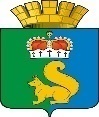 ПОСТАНОВЛЕНИЕАДМИНИСТРАЦИИ ГАРИНСКОГО ГОРОДСКОГО ОКРУГА   В соответствии со статьей 94 Федерального закона от 05.04.2013 N 44-ФЗ "О контрактной системе в сфере закупок товаров, работ, услуг для обеспечения государственных и муниципальных нужд", в целях организации приёмки товаров, работ, услуг, включая проведение экспертизы, предоставленных поставщиком (подрядчиком, исполнителем) результатов, предусмотренных контрактами, руководствуясь Уставом Гаринского городского округа
ПОСТАНОВЛЯЮ:
   1. Утвердить прилагаемое Положение о приёмочной комиссии и проведении экспертизы товаров (работ, услуг), поставляемых (выполняемых, оказываемых) по муниципальным контрактам, заключенным для нужд администрации Гаринского городского округа, а также отдельных этапов поставки товара, выполнения работы, оказания услуги, предусмотренных муниципальным контрактом (Приложение N 1).   2. Утвердить состав постоянно действующей приёмочной комиссии по приёмке поставленных товаров, выполненных работ, оказанных услуг, предусмотренных муниципальными контрактами (Приложение N 2).   3. Ответственность за проведение экспертизы силами администрации Гаринского городского округа, предоставленных поставщиком (подрядчиком, исполнителем) результатов, предусмотренных муниципальными контрактами, возложить на члена постоянно действующей приёмочной комиссии по приёмке поставленных товаров, выполненных работ, оказанных услуг, предусмотренных муниципальными контрактами Трифонову М.В.  4. Постановление от 26.10.2021 года № 368 «Об утверждении Положения о приемочной комиссии и проведении экспертизы поставленного товара, выполненной работы, оказанной услуги, результатов отдельного этапа исполнения контракта на соответствие результатов, предусмотренных контрактом, условиям контракта» считать утратившим силу.  5.  Настоящее постановление вступает в силу со дня его подписания.  6. Настоящее постановление опубликовать (обнародовать).  7. Контроль за исполнением постановления оставляю за собой.Глава Гаринского городского округа                                                 С.В. ВеличкоПриложение 1
к постановлению администрации
Гаринского городского округа
от 16.02.2022 N 55
1. Общие положения1.1. В соответствии с Федеральным законом от 05.04.2013 N 44-ФЗ "О контрактной системе в сфере закупок товаров, работ, услуг для обеспечения государственных и муниципальных нужд" администрация Гаринского городского округа (далее - Заказчик) в ходе исполнения контракта обязана обеспечить приёмку поставленных товаров (выполненных работ, оказанных услуг), предусмотренных муниципальным контрактом, гражданско-правовым договором (далее - Контракт), включая проведение экспертизы результатов, предусмотренных Контрактом.1.2. Настоящее Положение определяет порядок создания и деятельности комиссии по приёмке поставленных товаров, выполненных работ, оказанных услуг (далее - Приёмочная комиссия) в рамках исполнения Контрактов на поставку товаров, выполнение работ, оказание услуг (далее - приёмочная комиссия), а также проведение экспертизы результатов, предусмотренных контрактом, силами Заказчика.1.3. В своей деятельности приёмочная комиссия руководствуется Гражданским кодексом Российской Федерации, Федеральным законом от 05.04.2013 N 44-ФЗ "О контрактной системе в сфере закупок товаров, работ, услуг для обеспечения государственных и муниципальных нужд", иными нормативными правовыми актами, условиями и требованиями Контракта, и настоящим Положением.2. Задачи и функции приемочной комиссии2.1. Основными задачами Приёмочной комиссии являются:2.1.1. Установление соответствия поставленных товаров (работ, услуг) условиям и требованиям заключенного муниципального контракта;2.1.2. Подтверждение факта исполнения поставщиком (подрядчиком, исполнителем) обязательств по передаче товаров, результатов работ и оказанию услуг Заказчику;2.1.3. Подготовка отчетных материалов о работе Приёмочной комиссии.
2.2. Для выполнения поставленных задач Приёмочная комиссия реализует следующие функции:
2.2.1. Проводит анализ документов, подтверждающих факт поставки товаров, выполнения работ или оказания услуг, на предмет соответствия указанных товаров (работ, услуг) количеству и качеству, ассортименту, годности, утвержденным образцам и формам изготовления, а также другим требованиям, предусмотренным муниципальным контрактом включая сроки поставки товара, оказания услуг, выполнения работ;2.2.2. Проводит анализ документов, подтверждающих факт поставки товаров, выполнения работ или оказания услуг Заказчику;2.2.3. Проводит анализ представленных поставщиком (подрядчиком, исполнителем) отчетных документов и материалов, включая товарно-транспортные документы, накладные, документы завода изготовителя, инструкции по эксплуатации товара, паспорт на товар, сертификаты соответствия, доверенности, промежуточные и (или) итоговые акты о результатах проверки (испытания) материалов, оборудования на предмет их соответствия требованиям законодательства Российской Федерации и условиям Контракта (если такие требования установлены), а также устанавливает наличие предусмотренного условиями муниципального контракта количества экземпляров и копий отчетных документов и материалов;2.2.4. При необходимости запрашивает у поставщика (подрядчика, исполнителя) недостающие отчетные документы и материалы, предусмотренные условиями Контракта, а также получает разъяснения по представленным документам и материалам;2.2.5. По результатам проведенной приёмки товаров (работ, услуг) в случае их соответствия условиям Контракта составляет документ о приёмке - акт приёмки товаров (работ, услуг) приложение N 1 к настоящему Положению.3. Состав и полномочия членов Приёмочной комиссии3.1. Состав Приёмочной комиссии определяется и утверждается постановлением администрации Гаринского городского округа.3.1. В состав Приёмочной комиссии входит не менее 3 человек, включая председателя и других членов Приёмочной комиссии.3.2. Возглавляет Приёмочную комиссию и организует ее работу председатель Приёмочной комиссии, а в период его отсутствия - заместитель председателя приемочной комиссии. В случае отсутствия председателя и заместителя председателя приемочной комиссии возглавляет Приёмочную комиссию и организует ее работу член Приёмочной комиссии, на которого Заказчиком будут возложены соответствующие обязанности.3.3. В случае нарушения членом Приёмочной комиссии своих обязанностей Заказчик исключает этого члена из состава Приёмочной комиссии по предложению председателя Приёмочной комиссии.3.4. Члены Приёмочной комиссии осуществляют свои полномочия лично, передача полномочий члена Приёмочной комиссии другим лицам не допускается.4. Решения Приёмочной комиссии4.1. Приёмочная комиссия выносит решение о приёмке товара (работы, услуги) в порядке и в сроки, установленные Контрактом.4.2. Решения Приёмочной комиссии правомочны, если в работе комиссии участвуют не менее половины количества её членов.4.3. Приемочная комиссия принимает решения открытым голосованием простым большинством голосов от числа присутствующих членов комиссии. В случае равенства голосов председатель Приёмочной комиссии имеет решающий голос.4.4. По итогам проведения приёмки товаров (работ, услуг) Приёмочной комиссией принимается одно из следующих решений:4.4.1. Товары поставлены, работы выполнены, услуги исполнены полностью в соответствии с условиями и требованиями Контракта и (или) предусмотренной им нормативной, технической и иной документации и подлежат приёмке;4.4.2. Если по итогам приёмки товаров (работ, услуг) выявлены замечания по поставке (выполнению, оказанию) товаров (работ, услуг), которые поставщику (подрядчику, исполнителю) следует устранить в установленные Контрактом сроки;4.4.3. Товары не поставлены, работы не выполнены, услуги не оказаны либо товары поставлены, работы выполнены, услуги исполнены с существенными нарушениями условий муниципального контракта договора и (или) предусмотренной им нормативной, технической и иной документации и не подлежат приемке.
          4.5. Решение Приёмочной комиссии оформляется документом о приемке (актом приёмки), который подписывается членами Приёмочной комиссии, участвующими в приёмке товаров (работ, услуг) и согласными с соответствующими решениями Приёмочной комиссии. Если член Приёмочной комиссии имеет особое мнение, оно заносится в документ о приёмке Приёмочной комиссии за подписью этого члена Приёмочной комиссии. Так же приемка проводится через ЕИС, все члены комиссии подписывают документы электронной подписью.4.6. Документ о приёмке утверждается Заказчиком.4.7. Если Приёмочной комиссией будет принято решение о невозможности осуществления приёмки товаров (работ, услуг), то Заказчик, в сроки, определённые Контрактом, направляет поставщику (подрядчику, исполнителю) в письменной форме мотивированный отказ от подписания документа о приёмке.4.8. Приёмочная комиссия принимает решение о приёмке товара (работы, услуги) с учетом результатов экспертизы проверки, предоставленных поставщиком (подрядчиком, исполнителем) результатов, предусмотренных Контрактом, в части их соответствия условиям и требованиям Контракта.4.9. Приемка товаров, работ, услуг проводится через сайт ЕИС для закупок, осуществленных конкурентным способом, все члены комиссии подписывают документы электронной подписью.5. Порядок проведения экспертизы при приёмке товаров (работ, услуг)5.1. В соответствии с Федеральным законом от 05.04.2013 N 44-ФЗ "О контрактной системе в сфере закупок товаров, работ, услуг для обеспечения государственных и муниципальных нужд" для проверки предоставленных поставщиком (подрядчиком, исполнителем) результатов, предусмотренных Контрактом, в части их соответствия условиям и требованиям Контракта Заказчик проводит экспертизу.5.2. Экспертиза результатов, предусмотренных Контрактом, в разрешённых действующим законодательством случаях может проводиться Заказчиком своими силами или к её проведению могут привлекаться эксперты, экспертные организации.5.3. В целях проведения экспертизы силами Заказчика, Заказчиком назначаются специалисты из числа работников Заказчика, обладающие соответствующими знаниями, опытом, квалификацией для проверки предоставленных поставщиком (подрядчиком, исполнителем) результатов, предусмотренных Контрактом, в части их соответствия условиям и требованиям Контракта, либо являются члены постоянно действующей приёмочной комиссии по приёмке поставленных товаров, выполненных работ, оказанных услуг, предусмотренных муниципальными контрактами .5.4. Специалисты могут назначаться Заказчиком для оценки результатов конкретной закупки, либо действовать на постоянной основе в составе постоянно действующей приёмочной комиссии по приёмке поставленных товаров, выполненных работ, оказанных услуг, предусмотренных муниципальными контрактами. Специалисты для оценки результатов конкретной закупки, назначаются распоряжением Заказчика, в таком Распоряжении указываются реквизиты Контракта, результаты которого подлежат оценке, а также указываются сроки проведения экспертизы и формирования экспертного заключения.5.5. По результатам  экспертизы составляется заключение  в соответствии с приложением N 2 к настоящему Положению.5.6. Для проведения экспертизы результатов, предусмотренных Контрактом, специалист либо члены постоянно действующей приёмочной комиссии по приёмке поставленных товаров, выполненных работ, оказанных услуг, предусмотренных муниципальными контрактами, имеют право запрашивать у Заказчика и поставщика (подрядчика, исполнителя) дополнительные материалы, относящиеся к условиям исполнения контракта и отдельным этапам исполнения контракта.5.7. Результаты экспертизы оформляются в виде заключения, которое подписывается специалистом, либо членами постоянно действующей приёмочной комиссии по приёмке поставленных товаров, выполненных работ, оказанных услуг, предусмотренных муниципальными контрактами, либо уполномоченным представителем экспертной организации и должно быть объективным, обоснованным и соответствовать законодательству Российской Федерации.5.8. Заключение экспертизы прикладываются к акту приёмки товаров (работ, услуг), составленному Приёмочной комиссией.5.9. В случае, если по результатам экспертизы установлены нарушения требований Контракта, не препятствующие приёмке поставленного товара, выполненной работы или оказанной услуги, в заключении могут содержаться предложения об устранении данных нарушений, в том числе с указанием срока их устранения.Приложение N 1
к Положению о приёмочной комиссии
и проведении экспертизы
Акт приёмки товаров (работ, услуг)по контракту (договору) от ___________ N _____Наименование товара, работ, услуг: ______________________________
Мы, нижеподписавшиеся члены Приёмочной комиссии, с учётом заключения экспертизы проведенной силами Заказчика либо (силами экспертной организации), составили настоящий акт о том, что товары (работы, услуги) ______________________поставлены (выполнены, оказаны) в полном объеме, имеют надлежащие количественные и качественные характеристики, удовлетворяют условиям и требованиям контракта (договора) и подлежат приёмке.
Цена товара (работы услуги) в соответствии с Контрактом (договором)
составляет ______________________________________________________ (цифрами и прописью)
Приложения к акту:Заключение экспертизы от "____"__________________ 20___г.
Председатель комиссии: _________________________ /______________/
Заместитель председателя комиссии:     ________________________/______________/
_________________________ /______________/
_________________________ /_____________/
_________________________ /_____________/
_________________________ /_____________/
Приложение N 2
к Положению о приёмочной комиссии
и проведении экспертизы
Заключение проведения экспертизы"___" __________ 2021 г.I. Сведения о контрактеII. Сведения о поставщике (подрядчике, исполнителе)III. Информация об исполнении контракта (результаты отдельного этапа исполнения контракта, осуществленная поставка товара, выполненная работа или оказанная услуга), о соблюдении промежуточных и окончательных сроков исполнения контракта*Представленные документы для принятия и оплаты товара (работы, услуги) проверены, соответствуют данным контракта (в т.ч. правильность наименований и реквизитов сторон, наличие и правильность заполнения предусмотренных документами данных).
При проведении экспертизы не выявлены факты ненадлежащего исполнения контракта оператором (подрядчиком, исполнителем).ВЫВОДЫ по заключению:Специалист: _________________________ /______________/Приложение 2
к постановлению администрации
Гаринского городского округа
от 16.02.2022 N 55
Состав приёмочной комиссии по приёмке поставленных товаров, выполненных работ, оказанных услуг, предусмотренных муниципальными контрактами16.02.2022 г.                                       № 5516.02.2022 г.                                       № 5516.02.2022 г.                                       № 5516.02.2022 г.                                       № 5516.02.2022 г.                                       № 55п.г.т. Гарип.г.т. ГариОб утверждении Положение о приёмочной комиссии и проведении экспертизы товаров (работ, услуг), поставляемых (выполняемых, оказываемых) по муниципальным контрактам, заключенным для нужд администрации Гаринского городского округа, а также отдельных этапов поставки товара, выполнения работы, оказания услуги, предусмотренных муниципальным контрактомпгт Гари"____" ____________ 20___ г.Номер заключенного контракта
(договора)Наименование предмета контрактаНаименование предмета контрактаИсточник финансирования контрактанаименование товара, работы, услугикод по ОКПДМестный бюджетНаименование поставщика
(подрядчика, исполнителя)Местонахождение (место жительства), адрес, телефон, адрес электронной почтыИННКППФИО руководителя / представителя от поставщика (подрядчика, исполнителя)Наименование товаров, работ, услуг предусмотренных контрактом(договором)Кол-воЕд. изм.ИсполненоИсполненоДата начало исполнения по контрактуДата окончания исполнения по контракту Наименование
и реквизиты документа, подтверждающего исполнение *(кол-во)суммаФИОДолжностьДолжность в комиссииВеличко Сергей ЕвгеньевичГлава Гаринского городского округаПредседатель комиссииЕгорычев Игорь АлександровичЗаместитель главы Гаринского городского округаЗаместительПредседателя комиссииТрифонова Марина ВладимировнаВедущий специалист Отдела организационно-правовой и кадровой работы администрации гаринского городского округаСекретарь комиссииКузнецова Татьяна ВикторовнаНачальник Отдела бухгалтерского учета и отчетности администрации Гаринского городского округаЧлен комиссииСафин Руслан ХанифовичВедущий специалист Отдела по управлению имуществом, строительству, ЖКХ, землеустройству и энергетикеАдминистрации Гаринского городского округаЧлен комиссии